二○一六至二○一七年度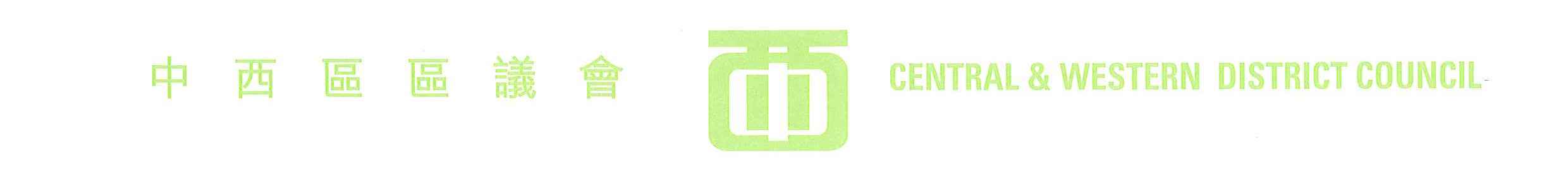 中西區區議會   財務委員會第十次會議   議  程(備註：預計會議約於下午4時20分結束)日期﹕二○一七年九月二十八日(星期四)時間﹕下午二時三十分地點﹕香港中環統一碼頭道38號海港政府大樓14樓區議會會議室通過會議議程通過二○一六至二○一七年度財務委員會第九次會議記錄二○一七至二○一八年度區議會撥款的財政報告(中西區區議會財委會文件第212/2017號至213/2017號)(約3分鐘)區議會及屬下委員會及工作小組的撥款申請(中西區區議會財委會文件第223/2017號至238/2017號)(約45分鐘)地區團體的撥款申請(中西區區議會財委會文件第239/2017號至249/2017號)(約30分鐘)區議會撥款活動的監察安排(中西區區議會財委會文件第214/2017號至222/2017號)(約2分鐘)區內新服務計劃(中西區區議會財委會文件第250/2017號)(約30分鐘)其他事項下次會議日期：二○一七年十一月二十三日